REQUISITOS PARA CONTRAER MATRIMONIOCholoma, Cortés
Departamento de Secretaría1-Partida de Nacimiento nueva de cada uno, con Constancia de Soltería. (Originales)    1 mes de duración.2-Tarjeta de identidad de los solicitantes si fueren mayores de 18 años(copias)3-Certificado Médico si los contrayentes no tienen hijos entre si.4-Si los solicitantes son menores de 21 años deberán presentarse acompañados de sus padres
   con los documentos de identidad(copias)5-Tarjeta de Identidad de dos testigos mayores de 21 años y que no sean parientes(Copias)6-Cuando se trate de segundas nupcias se presentará la sentencia de divorcio o la defunción
   del cónyuge anterior y si hay hijos menores el inventario de los bienes si hubieren.7-Cuando uno o ambos contrayentes sean extranjeros los edictos se fijarán por tres meses
   o presentar la dispensa de los mismos.8-Dos fotografías tamaño carnet, una de cada uno.9-Solvencias municipal de novios y testigos.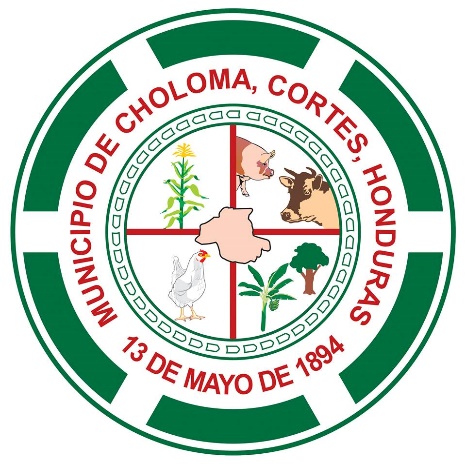 Departamento de Justicia Municipal